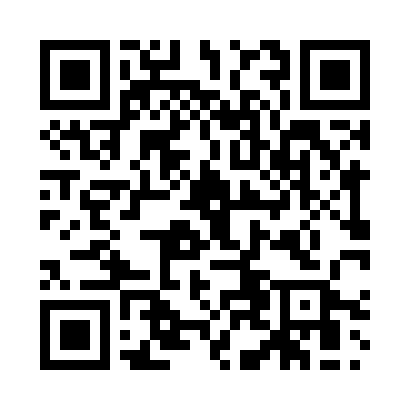 Prayer times for Auf'nberg, GermanyWed 1 May 2024 - Fri 31 May 2024High Latitude Method: Angle Based RulePrayer Calculation Method: Muslim World LeagueAsar Calculation Method: ShafiPrayer times provided by https://www.salahtimes.comDateDayFajrSunriseDhuhrAsrMaghribIsha1Wed3:365:501:095:108:2910:352Thu3:335:491:095:118:3010:373Fri3:305:471:095:118:3210:404Sat3:275:451:095:128:3310:425Sun3:245:441:095:128:3510:456Mon3:215:421:095:138:3610:487Tue3:185:411:095:138:3810:508Wed3:155:391:095:148:3910:539Thu3:125:381:095:148:4110:5510Fri3:095:361:095:158:4210:5811Sat3:065:351:095:158:4311:0112Sun3:035:331:095:168:4511:0413Mon3:005:321:095:178:4611:0614Tue2:575:301:095:178:4811:0915Wed2:545:291:095:188:4911:1216Thu2:535:281:095:188:5011:1517Fri2:525:271:095:198:5211:1718Sat2:525:251:095:198:5311:1819Sun2:515:241:095:208:5411:1920Mon2:515:231:095:208:5511:1921Tue2:505:221:095:218:5711:2022Wed2:505:211:095:218:5811:2023Thu2:495:201:095:228:5911:2124Fri2:495:191:095:229:0011:2225Sat2:495:181:095:229:0111:2226Sun2:485:171:095:239:0311:2327Mon2:485:161:105:239:0411:2328Tue2:485:151:105:249:0511:2429Wed2:485:141:105:249:0611:2430Thu2:475:131:105:259:0711:2531Fri2:475:131:105:259:0811:25